Об утверждении положения о порядке обеспечения условий для развития физической культуры и массового спорта на территории города Канска	В соответствии с пунктом 9 статьи 20 Федерального закона от 04.12.2007 № 329-ФЗ «О физической культуре и спорте в Российской Федерации», Федеральным законом от 06.10.2003 № 131-ФЗ «Об общих принципах организации местного самоуправления в Российской Федерации», руководствуясь ст. 30, 35 Устава города Канска, ПОСТАНОВЛЯЮ:Утвердить положения о порядке обеспечения условий для развития физической культуры и массового спорта на территории города Канска согласно приложению к настоящему постановлению.2. Ведущему специалисту Отдела культуры (Н.А. Нестерова) разместить данное постановление на официальном сайте муниципального образования город Канск в сети Интернет.3.  Контроль за исполнением настоящего постановления возложить на заместителя главы города по социальной политике Ю.А. Ломову.	4.  Постановление вступает в силу со дня подписания.Глава города Канска 							       А.М. БересневПриложение к постановлению                                                                              администрации города Канска                                                                             от 12.07.2021 г. № 617Положениео порядке обеспечения условий для развития физической культуры имассового спорта на территории города Канска1.	Настоящее Положение о порядке обеспечения условий для развития на территории горда Канска физической культуры и массового спорта (далее - Положение) разработано в соответствии с Федеральным законом от 06.10.2003 № 131-ФЗ «Об общих принципах организации местного самоуправления в Российской Федерации», Федеральным законом от 04.12.2007 № 329-ФЗ «О физической культуре и спорте в Российской Федерации», с целью определения порядка обеспечения условий для развития на территории города Канска физической культуры и массового спорта.2.	Основными задачами в сфере развития физической культуры и массового спорта являются:- популяризация физической культуры и спорта среди различных групп населения;- организация проведения муниципальных официальных физкультурных мероприятий и спортивных мероприятий, а также организация физкультурно-спортивной работы граждан;- укрепление муниципальной материально-технической базы для занятий граждан физической культурой и спортом;- осуществление иных установленных в соответствии с законодательством Российской Федерации и уставами муниципальных образований полномочий.3.	Деятельность органов местного самоуправления в сфере обеспечения условий для развития физической культуры и массового спорта на территории города Канска основывается на следующих принципах:- обеспечение права каждого на свободный доступ к физической культуре и спорту как к необходимым условиям развития физических, интеллектуальных и нравственных способностей личности, права на занятия физической культурой и спортом для всех категорий граждан и групп населения;- обеспечение безопасности жизни и здоровья лиц, занимающихся физической культурой и спортом, а также участников и зрителей физкультурных мероприятий и спортивных мероприятий;- содействие развитию физической культуры и спорта инвалидов, лиц с ограниченными возможностями здоровья и других групп населения, нуждающихся в повышенной социальной защите;- содействие развитию всех видов и составных частей спорта, с учетом уникальности спорта, его социальной и образовательной функций, а также специфики его структуры, основанной на добровольной деятельности его субъектов;- взаимодействия с органами государственной власти, общественными спортивными организациями, юридическими и физическими лицами, осуществляющими деятельность, направленную на пропаганду и развитие физической культуры и массового спорта.4.	Основные направления деятельности в развитии физической культуры и массового спорта являются:- создание эффективной системы физкультурно-оздоровительной и спортивно-массовой работы среди населения;- формирование муниципальной политики в сфере физической культуры и массового спорта;- проведение массовых физкультурно-оздоровительных и спортивных соревнований;- стимулирование привлечения инвестиций на развитие физической культуры и массового спорта;- развитие инфраструктуры (муниципальных спортивных сооружений, центров подготовки, спортивных баз и др.) для занятий физической культурой и массовым спортом;- подготовка кадров и повышение квалификации работников сферы физической культуры и спорта.5.	Полномочия органов местного самоуправления в области физической культуры и спорта:- определение основных задач и направлений развития физической культуры и спорта с учетом местных условий и возможностей, принятие и реализация местных программ развития физической культуры и спорта;- развитие школьного спорта и массового спорта;- присвоение спортивных разрядов и квалификационных категорий спортивных судей в соответствии со статьей 22 Федерального закона № 329-ФЗ;- популяризация физической культуры и спорта среди различных групп населения;- организация проведения муниципальных официальных физкультурных мероприятий и спортивных мероприятий, а также организация физкультурно-спортивной работы по месту жительства граждан;- утверждение и реализация календарных планов физкультурных мероприятий и спортивных мероприятий города Канска, в том числе включающих в себя физкультурные мероприятия и спортивные мероприятия по реализации комплекса ГТО;- организация медицинского обеспечения официальных физкультурных мероприятий и спортивных мероприятий города Канска;- содействие обеспечению общественного порядка и общественной безопасности при проведении на территориях города Канска официальных физкультурных мероприятий и спортивных мероприятий;- осуществление контроля за соблюдением организациями города Канска и осуществляющими спортивную подготовку, федеральных стандартов спортивной подготовки в соответствии с законодательством Российской Федерации;- развитие детско-юношеского спорта в целях создания условий для подготовки спортивных сборных команд города Канска и участие в обеспечении подготовки спортивного резерва для спортивных сборных команд субъектов Российской Федерации;- наделение некоммерческих организаций правом по оценке выполнения нормативов испытаний (тестов) комплекса ГТО;- осуществление иных установленных в соответствии с законодательством Российской Федерации и уставами муниципальных образований полномочий.6.	Органы местного самоуправления также имеют право:- утверждать порядок формирования спортивных сборных команд муниципальных районов и городских округов, осуществлять их обеспечение;- участвовать в организации и проведении межмуниципальных, региональных, межрегиональных, всероссийских и международных спортивных соревнований и тренировочных мероприятий спортивных сборных команд Российской Федерации и спортивных сборных команд соответствующего субъекта Российской Федерации, проводимых на территории города Канска;- оказывать содействие субъектам физической культуры и спорта, осуществляющим свою деятельность на территории города Канска;- создавать центры тестирования по выполнению нормативов испытаний (тестов) комплекса ГТО (далее - центры тестирования) в форме некоммерческих организаций;- оказывать содействие развитию физической культуры и спорта инвалидов, лиц с ограниченными возможностями здоровья, адаптивной физической культуры и адаптивного спорта.7.	Деятельность органов местного самоуправления по обеспечению условий для развития на территории города Канска физической культуры и массового спорта и проведения физкультурно - оздоровительных и спортивных мероприятий осуществляется за счет средств местного бюджета, иных предусмотренных законодательством Российской Федерации источников финансирования.8.	К расходным обязательствам муниципальных образований относятся:- обеспечение условий для развития на территории города Канска физической культуры, школьного спорта и массового спорта;- организация проведения муниципальных официальных физкультурных мероприятий и спортивных мероприятий;- обеспечение условий для реализации комплекса ГТО в соответствии с Федеральным законом № 329-ФЗ;- обеспечение иных мер для развития физической культуры, школьного спорта и массового спорта, в том числе предусмотренных настоящим Федеральным законом.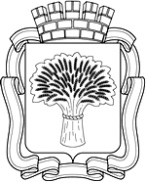 Российская ФедерацияАдминистрация города Канска
Красноярского краяПОСТАНОВЛЕНИЕ Российская ФедерацияАдминистрация города Канска
Красноярского краяПОСТАНОВЛЕНИЕ Российская ФедерацияАдминистрация города Канска
Красноярского краяПОСТАНОВЛЕНИЕ Российская ФедерацияАдминистрация города Канска
Красноярского краяПОСТАНОВЛЕНИЕ 12.07.2021 г.№617